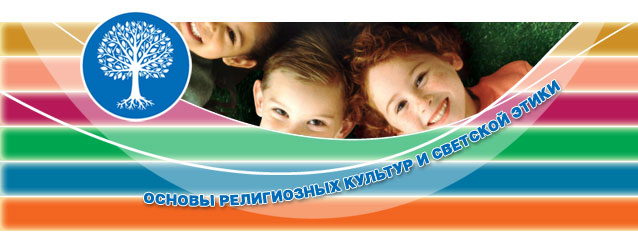 МОНИТОРИНГвыбора родителями (законными представителями) учащихся МБОУ Гимназия Чишминского района Республики Башкортостанмодулей комплексного учебного курса «Основы религиозных культур и светской этики»     МодульгодОсновы православной культурыОсновы исламской культурыОсновы буддийской культурыОсновы иудейской культурыОсновы мировых религиозных культурОсновы светской этики2012/201358 учащихся2013/201473 учащихся2014/201571 учащийся2015/201671 учащийся2016/201788 учащихся2017/201892 учащихся2018/2019116 учащихся2019/2020129 учащихся2020/2021138 учащихся2021/2022124 учащихся2022/2023133 учащихся